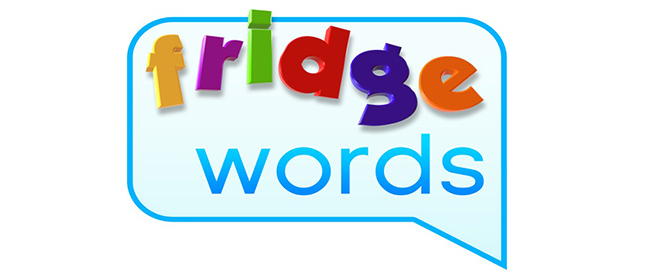 cancomedownfindforChallenge words: responsibilitystatecity